перваяпеп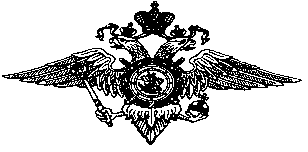 О проведении VI Всероссийской научно-практической конференцииУважаемые коллеги!Дальневосточный юридический институт МВД России 1–2 ноября 2019 года проводит VI Всероссийскую научно-практическую конференцию «Физическая культура и спорт в профессиональной деятельности: современные направления и образовательные технологии».Планируемые направления работы конференции:– физическая культура и спорт в профессиональной деятельности;– современные направления повышения эффективности профессионально-прикладной физической подготовки;– прикладные виды спорта в профессиональной деятельности;– совершенствование процесса физической, огневой и тактико-специальной подготовки сотрудников правоохранительных органов и силовых структур;– актуальные проблемы учебно-тренировочного процесса по физической и огневой подготовке в образовательных учреждениях;– медико-биологические и психолого-педагогические аспекты физической и профессиональной подготовки;– интегральный подход в системе физического воспитания.Приглашаем для участия в конференции сотрудников правоохранительных органов, профессорско-преподавательский состав образовательных организаций, научных сотрудников, специалистов в области физической культуры и спорта, молодых ученых.Для участия в работе VI Всероссийской научно-практической конференции необходимо до 1 сентября 2019 года направить на электронную почту sportdvui@mail.ru заявку (см. форму в приложении) и текст статьи отдельными файлами (например: Иванов И. И., заявка; Иванов И. И., статья).Объем статьи – до 5 страниц.  Набор осуществляется в программе Word шрифтом Times New Roman размером 14 пунктов, междустрочный интервал – 1,5; поля – по  справа и слева, по  сверху и снизу; абзацный отступ –1,25 (не ставится около УДК, заголовка, сведений об авторе, аннотации и ключевых слов).Статья должна иметь шифр УДК. Обязательно наличие аннотации (не должна просто дублировать название статьи, должна отражать суть работы, возможно, позицию автора), ключевых слов (не менее четырех; перечисляются через точку с запятой).Название статьи, аннотация, ключевые слова, информация об авторе (инициалы, фамилия, должность и место работы, ученая степень и звание) должны быть представлены на русском и английском языках.К каждой рукописи должен прилагаться полный отчет (в формате PDF) системы «Антиплагиат.ВУЗ» о проверке текста на оригинальность. Доля оригинального текста должна быть не менее 50 %.Последняя страница статьи должна быть подписана автором (авторами) и направлена отдельным файлом в формате PDF с названием, например, «Иванов И.И., подпись». Перед подписью следует указать: «Представленный материал ранее нигде не публиковался и в настоящее время не находится на рассмотрении на предмет публикации в других изданиях. У авторов нет конфликта интересов, связанных с этой публикацией. Против размещения полнотекстовой версии статьи в открытом доступе в сети Интернет не возражаю. (Против размещения полнотекстовой версии статьи в открытом доступе в сети Интернет не возражаем.)» (выделенные курсивом фрагменты подписи требуются, если авторов два и более).Список источников (включает издания, использованные в статье) оформляется по ГОСТ Р 7.05–2008 «Библиографическая ссылка. Общие требования и правила составления». Нумерация для всех источников – сквозная, источники располагают в алфавитно-систематическом порядке – по блокам, в каждом из которых соблюдают алфавитный порядок: 1) Конституция Российской Федерации; 2) международные нормативные акты (общепринятые, ратифицированные РФ): конвенции, протоколы к ним, договоры и т. п.; 3) федеральные конституционные законы; 4) кодексы; 5) федеральные законы; 6) законы; 7) указы Президента; 8) акты Правитель-ства: а) постановления; б) распоряжения; 9) постановления Конституционного суда; 10) акты Верховного и Высшего арбитражных судов; 11) нормативные акты министерств  и ведомств (включая МВД России): а) постановления; б) приказы; б) распоряжения; в) указания; г) письма; 12) законодательные акты субъектов РФ (региональные законы, постановления краевых правительств и т. п.) – в том же порядке по значимости, что и российские; 13) акты зарубежных стран (принятые в рамках одной страны, не ратифицированные РФ); 14) ГОСТ; 15) своды правил, СНиП и др.; 16) архивные документы; 17) иные источники (научная, учебная и другая литература, а также нормативные материалы до ХIX в.), сначала на русском языке, затем на иностранном.Библиографические ссылки в статье – затекстовые: в квадратных скобках указывается порядковый номер соответствующего источника в списке использованных источников. Если ссылка приводится на конкретный фрагмент текста издания (например, дается цитата, рассматривается конкретная идея автора), следом за номером источника после запятой указывают номер страницы, например: [17, с. 191], где 17 – номер в списке использованных источников, 191 – номер страницы. Если идет ссылка на несколько источников, их разделяют точкой с запятой, например: [17, с. 191; 22, с. 97] или [17; 22]. Статьи, не соответствующие тематике конференции, научному уровню, перечисленным требованиям по оформлению, проценту оригинальности текста и др., а также статьи, поступившие позднее установленного срока, не рассматриваются и обратно не высылаются.Плата за опубликование статей не взимается.Материалы конференции будут представлять собой отдельный раздел в электронном издании сетевого распространения (сборнике научных трудов) «Актуальные проблемы науки и практики», выпуск 4, которое будет размещено на сайте Дальневосточного юридического института в разделе «Наука/Редакционно-издательская деятельность/Электронные издания», где будет доступно для скачивания в начале . Материалы публикуются в авторской редакции.Материалы конференции в рамках сборника «Актуальные проблемы науки и практики» будут размещены в системе РИНЦ. Сборнику будет присвоен ISBN – международный стандартный книжный номер.Финансирование командировочных расходов участников конференции осуществляется за счет командирующих организаций. Заявки на бронирование места в гостинице принимаются оргкомитетом до 20 октября 2019 года.Адрес организационного комитета: . Хабаровск, пер. Казарменный, 15, Дальневосточный юридический институт МВД России, кафедра физической подготовки. Контактные телефоны: Серебрянников В.А.  8-924-108-09-09,Захаров А. В. 8-914-413-09-89 (кафедра ФП ДВЮИ МВД России), Ушакова О. В. (4212) 46-54-46 (научно-исследовательский отдел ДВЮИ МВД России).Приложение: форма заявки, пример оформления начала статьи и списка источников на .Начальникгенерал майор полиции							          А.А. АндреевЗАЯВКАна участие в VI  Всероссийской научно-практической конференции «Физическая культура и спорт в профессиональной деятельности: современные направления и образовательные технологии»Пример оформления начала статьи и списка источниковУДК 796:351.74ОЦЕНКА УРОВНЯ ФИЗИЧЕСКОЙ ПОДГОТОВЛЕННОСТИ СОТРУДНИКОВ ПОЛИЦИИ, ОСУЩЕСТВЛЯЮЩИХ СИЛОВОЕ ЗАДЕРЖАНИЕИ. И. Иванов, профессор кафедры физической подготовки Дальневосточного юридического института МВД России, доктор педагогических наук, профессорВ статье представлены показатели физической подготовленности сотрудников подразделений органов внутренних дел, осуществляющих силовое задержание правонарушителей, проведен сравнительный анализ уровня развития физических качеств и особенностей их проявления у сотрудников различных медико-возрастных групп.  Ключевые слова: физическая подготовленность; сотрудники полиции; медико-возрастная группа; физические качества. ESTIMATION OF PHYSICAL READINESS OF POLICE OFFICERS WHO PERFORM FORCE ARRESTI. I. Ivanov, professor of the Department of Physical Training of the Far Eastern Law Institute of the Ministry of Internal Affairs of Russia, Doctor of Pedagogy, ProfessorValues of physical readiness of officers of internal affairs subdivisions who perform force arrest of offenders are named in the article. Comparison analysis of physical qualities development level and peculiarities of their demonstration by the officers of various medical and age groups is conducted.Keywords: physical readiness; police officers; medical and age groups; physical qualities.Высокий уровень физической подготовленности сотрудников правоохранительных органов имеет большое значение в условиях постоянного противоборства с преступниками, когда приходится действовать в различных экстремальных психологических и физических ситуациях [1; 2].Список источниковПетров В. В., Суханов В. А. Особенности организации и проведения физической подготовки сотрудников полиции, осуществляющих силовое задержание // Вестн. Дальневост. юрид. ин-та МВД России. 2014. № 4 (29). С. 53–60.Ivanov I. I. Increasing of Effectiveness of Cadet’s Physical Preparation of Higher Educational Establishments of MIA (Russia) on the Pedagogical Monitoring Base // 17th  International Scientific Congress: Olympic Sport and Sport for All, 2nd–6th, June 2013, Beijing, China. Р. 164–165.Начальникам образовательных организаций системы МВД России(по списку)МВД России федеральное государственное казенное                 образовательное учреждениевысшего образования«Дальневосточный юридическийинститут Министерства внутренних дел   Российской Федерации»(ФГКОУ ВО ДВЮИ МВД России)          пер. Казарменный, 15, Хабаровск, 680020      тел. (4212) 46-54-23, Факс  (4212)  46-52-10телетайп   1 4 1 2 6 8     " Ф л а г "СПД "Дионис":  vshmc@hbk.mvd.ruE-Mail: dvui@mvd.ru04.2019№6/17- на №от1.Фамилия, имя, отчество (полностью)Ученая степень, ученое звание2.Организация (полное наименование)3.Должность (с указанием полного названия структурного подразделения)4.Название статьи5.Оригинальность статьи (% после проверки по системе «Антиплагиат. ВУЗ»)6.Почтовый адрес с индексом7.Контактный телефон участника8.E-mail9.Факс для отправки приглашения10.Необходимость бронирования гостиницы – да/нет, а также сроки бронирования, цена 11.Форма участия (очно/заочно)